Patient Assessment Documentation Package (PADP)C3-C1 Conversion ProjectPackage Status Update, January 2014:This package’s status has been changed to Class 3 Software, and will no longer be supported nationally.Installation Guide for NUPA Version 1.0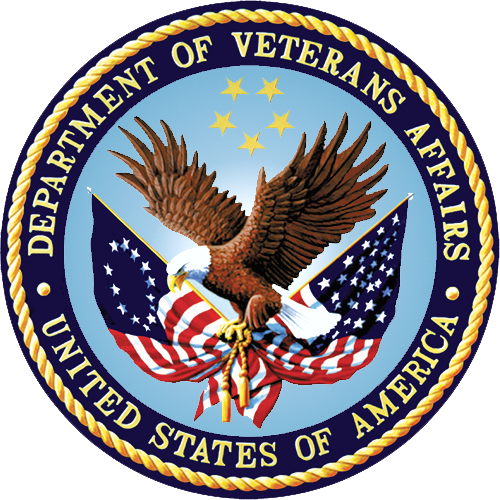 April 2012Department of Veterans AffairsOffice of Information and Technology (OIT)Office of Enterprise Development (OED)Revision HistoryTable of ContentsIntroduction	1Pre-installation Instructions	2Requirements for M Server Installation	2Note Titles	2Installation Procedures	5Anonymous Software and Documentation	5Server Installation/Kernel Installation and Distribution System (KIDS)	6Post-installation VistA Setup	10IRM Support Staff	10Assign Menu and Fileman Access	10Schedule NUPA Purge Saved Notes Option	10CAC or ADPAC Staff	11Set up Executables on the Tools Menus	11Parameters for Consults Ordered from the PADP Templates	12Parameters that control required consults	12Parameters that control optional consults	13Set up Consult Parameters	13Attention: Site ISOs and Privacy Officers Update your existing site PIA	15IntroductionPackage Status Update, January 2014: This package’s status has been changed to Class 3 Software, and will no longer be supported nationally.In the Package file (#9.4), this application is known as Patient Assessment Documentation (PADP). The package namespace is NUPA. File numbers are in the range of 1927.09 to 1927.6. Contents of this package can be found in the VistA Software Documentation Library (VDL) in the Clinical Section. http://www4.va.gov/vdl/The PADP software application enables Registered Nurses (RNs) to document, in a standardized format, patient care during an inpatient stay. Although the content is standardized for use across the VA system, some parameters can be set to support the unique processes at individual medical centers. PADP consists of a KIDS build, NUPA 1.0, and four (4) Delphi GUI templates in three executables. The executable, Admassess.exe, contains the Admission - RN Assessment template and the Admission - Nursing Data Collection template.Admission – RN Assessment allows RNs to document the status of the patient at admission.Admission – Nursing Data Collection allows Licensed Practical Nurses (LPNs) and other nursing staff, including the RN, to enter basic patient data, such as vitals and belongings at the time of admission.The executable, Admassess_Shift.exe, contains the RN Reassessment template.
RN Reassessment allows RNs to document the condition of the patient on a regular basis and any time during the inpatient stay.The executable, Admassess_Careplan.exe, contains the Interdisciplinary Plan of Care template. 
Interdisciplinary Plan of Care interfaces with admission and reassessment data, and allows additional information to be entered by the RN and other health care personnel (physicians, social workers, chaplain, etc.). All clinical staff can enter information into the Plan of Care. The Plan of Care can be printed and given to the patient when appropriate.PADP also adds to VistA new health factors, fourteen (14) files, thirty-six (36) parameters, and five (5) printouts. The 5 printouts are:The Daily Plan® is a health summary designed to be given to the patient and familyLocated in Interdisciplinary Plan of Care, view CP tabPlan of Care is a plan designed to guide the nursing staffLocated in Interdisciplinary Plan of Care, view CP tabDischarge Plan is for discharge plannersLocated in Interdisciplinary Plan of Care, view CP tabBelongings is a list of patient belongingsLocated in Admission – RN Assessment/Admission - Nursing Data CollectionSafe Patient Handling is designed to guide the transfer of a patient
Located on the Function tab in Admission - RN Assessment, RN Reassessment, and Interdisciplinary Plan of Care, view CP tabPre-installation InstructionsRequirements for M Server InstallationRelated Software: All referenced software and patches must be up-to-date. 
PADP requires that the following software is installed and fully-patched.Note TitlesPADP is hard-coded to look for the EXACT TIU Progress Note Title and that title must be associated with the following VHA Enterprise Standard Title.A Clinical Application Coordinator (CAC) or an Automated Data Processing Application Coordinator (ADPAC) creates the note titles in TIU: Create Document Definitions under Progress Notes Document Class. Note: Do not add boilerplate text. However, if the note titles are already in the system, any associated boilerplate or template will not interfere with PADP process.ExampleSelect Document Definitions (Manager) Option: create document definitions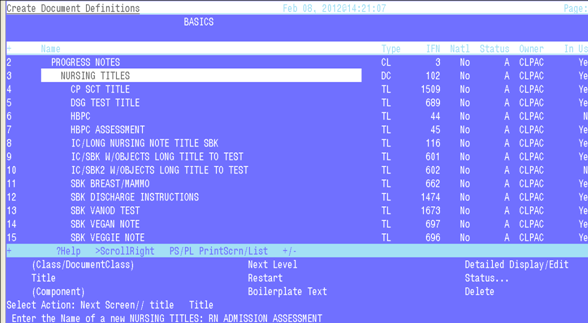 Create Document Definitions pageSelect Action: Next Screen// title   Title   Enter the Name of a new NURSING TITLES: RN ADMISSION ASSESSMENTCLASS OWNER: CLINICAL COORDINATOR// CLINICAL COORDINATOR  EVERY Local Title must be mapped to a VHA Enterprise Standard Title.Direct Mapping to Enterprise Standard Title...Your LOCAL Title is: RN ADMISSION ASSESSMENTSelect VHA ENTERPRISE STANDARD TITLE: NURSING ADMISSION EVALUATION NOTE     I found a match of: NURSING ADMISSION EVALUATION NOTE  ... OK? Yes//   YES     Ready to map LOCAL Title: RN ADMISSION ASSESSMENT toVHA Enterprise Standard Title: NURSING ADMISSION EVALUATION NOTE. OK? Yes// YES    Done.STATUS: (A/I/T): INACTIVE// a  ACTIVE Entry Activated.SEQUENCE:MENU TEXT: Rn Admission Assessm  Replace  Entry Created Installation ProceduresNote: If PADP is installed and not implemented, only the Server Installation needs to be completed. 
If the application is implemented, both the Server Installation and VistA Setup must be completed. This includes assigning menu and file access, as well as setting up the TIU Progress Note Titles, the Tools links, and the Parameters for all Required and Optional Consult Services the facility is using.The IRM installs the M component and three Graphical User Interface (GUI) components. All the required M files are contained in the KIDS distribution file NUPA_1_0.KID. The executable files and help files are bundled into a zip file, NUPA.ZIP.Installation should take less than 3 minutes, but installing at non-peak hours is recommended.Anonymous Software and DocumentationPADP software and documentation files are available in the following names and formats:Retrieve these files via FTP from download.vista.med.va.gov, which transmits the files from the first available FTP server (preferred method). You can also retrieve the files directly from one of the following FTP sites:Server Installation/Kernel Installation and Distribution System (KIDS) Download NUPA_1_0.KID (ASCII mode), and NUPA.ZIP (BINARY mode), from the FTP server listed on the previous page. Move the files to the appropriate directory on your system.Select the Load a Distribution option and enter NUPA_1_0.KID when prompted at the host file prompt. You may need to prefix a directory name.ExampleSelect Installation Option: LOAD a Distribution   Enter a Host File: VA16$[SMAVISTA.IRMPERSON]NUPA_1_0.KIDKIDS Distribution saved on Jan 19, 2012@10:16:50Comment: NUPA 1.0This Distribution contains Transport Globals for the following Package(s):   NUPA*1.0*0Distribution OK!Want to Continue with Load? YES// Loading Distribution...   NUPA*1.0*0Use INSTALL NAME: NUPA*1.0*0 to install this Distribution. Select any or all of the following options (KIDS Installation Menu) as desired:Print Transport GlobalCompare Transport Global to Current SystemVerify Checksums in Transport GlobalFrom the Kernel Installation & Distribution System menu, select the Backup a Transport Global menu.Select Installation Option:  Backup a Transport GlobalSelect INSTALL NAME:  NUPA*1.0*0   Loaded from Distribution 1/19/12@10:16:05  => Completed/Released NUPA*1.0*0It consists of the following Install(s):   NUPA*1.0*0Subject: Backup of NUPA*1.0*0 install on Jan 19, 2012 ReplaceLoading Routines for NUPA*1.0*0…Send Mail to:G.PATCHES BACKUPAnd Send to:…….message sent……From the Kernel Installation & Distribution System menu, select the Installation menu.Select Installation Option: Install Package(s)Select INSTALL NAME:  NUPA*1.0*0     1/13/12@12:45:21     => NUPA 1.0   ;Created on Jan 19, 2012@10:16:50This Distribution was loaded on 1/13/12@12:45:21 with header of  NUPA 1.0   ;Created on Jan 19, 2012@10:16:50  It consists of the following Install(s):   NUPA*1.0Checking Install for Package NUPA*1.0*0Install Questions for NUPA*1.0*0Incoming Files:   1927.09   NUPA SAVED NOTES   1927.2    NUPA ASSESSMENT PROBLEMS  (including data)   1927.23   NUPA PLAN DESCRIPTION TABS  (including data)   1927.24   NUPA ASSESSMENT INTERVENTIONS  (including data)   1927.3    NUPA ASSESSMENT DESCRIPTIONS  (including data)   1927.32   NUPA PCE INFO   1927.4    NUPA CARE PLANS   1927.401  NUPA CARE PLAN PRESSURE ULCERS   1927.4011 NUPA CARE PLAN SKIN ALT TYPES  (including data)   1927.402  NUPA CARE PLAN IVS   1927.403  NUPA CARE PLAN GI/GU DEVICES   1927.41   NUPA COMPONENT ITEMS  (including data)   1927.5    NUPA CARE PLAN TEXT CHANGE LOG   1927.6    NUPA DISCHARGE PLANNING GOAL COMMENTSWant KIDS to Rebuild Menu Trees Upon Completion of Install? NO// Want KIDS to INHIBIT LOGONs during the install? NO// Want to DISABLE Scheduled Options, Menu Options, and Protocols? NO// Enter the Device you want to print the Install messages.You can queue the install by enter a 'Q' at the device prompt.Enter a '^' to abort the install.DEVICE: HOME//   HOME  (CRT)                                NUPA*1.0*0                                    Installing OPTION Installing PARAMETER DEFINITION               Jan 11, 2012@12:46:40 Running Post-Install Routine: ^NUPAPI Updating Routine file... Updating KIDS files... NUPA*1.0*0 Installed.                Jan 11, 2012@12:46:40   100%     CompleteInstall CompletedVerify new Checksums.Select Programmer Options Option: Calculate and Show Checksum ValuesThis option determines the current Old (CHECK^XTSUMBLD) or New (CHECK1^XTSUMBLD) logic checksum of selected routine(s).     Select one of the following:          1         Old          2         NewNew or Old Checksums: New// New CheckSum CHECK1^XTSUMBLD:This option determines the current checksum of selected routine(s).The Checksum of the routine is determined as follows:1. Any comment line with a single semi-colon is presumed to be   followed by comments and only the line tag will be included.2. Line 2 will be excluded from the count.3. The total value of the routine is determined (excluding   exceptions noted above) by multiplying the ASCII value of each   character by its position on the line and position of the line in   the routine being checked.     Select one of the following:          P         Package          B         BuildBuild from: PackageAll Routines? No => NoRoutine: NUPABCLRoutine: NUPABCL1Routine: NUPABCL2Routine: NUPAOBJRoutine: NUPAOBJ1Routine: NUPAPIRoutine: NUPAPI1Routine: NUPAPI2Routine: 8 routinesNUPABCL   value = 28658049NUPABCL1  value = 34269162NUPABCL2  value = 92151696NUPAOBJ   value = 46106373NUPAOBJ1  value = 73459792NUPAPI    value = 36387812NUPAPI1   value = 181278121NUPAPI2   value = 181599162doneThe IRM support staff unzips the NUPA.ZIP file and places the files in a designated folder on an application server, i.e., \\vhaxxxmul##\VISTA_Software\CPRS\NursingAssessment.The NUPA.ZIP file contains the following files:Admassess.exeAdmassess_Shift.exeAdmassess_Careplan.exeAdmassess_CRC.txtborlndmm.dllNupa1_0um help DC.chmNupa1_0um help R.chmNupa1_0um help IPofC.chmNupa1_0um help A.chmNote: If the site chooses to only INSTALL Patient Assessment Documentation Package and not implement, you have completed the install process.  The VistA set up of PADP is only required if you are planning to implement the new application.Post-installation VistA SetupIRM Support StaffAssign Menu and FileMan AccessAssign menu and FileMan access.For all staff who will enter data into the four templates:
Assign the NUPA ASSESSMENT GUI as a secondary menu option.For the person responsible for the NUPA parameters:
Assign FileMan Codes: Nn and give Read, Write, Delete and Laygo access for the NUPA ASSESSMENT HEALTH FACTORS/PCE INFO file (#1927.32). 
The other NUPA files must not be edited locally.Note: Assigning the FileMan menu is optional. 
If the site is not setting up Nursing Reminders to be resolved in PADP, do not edit this file. 
If your site is setting up Nursing Reminders, discuss this with the Clinical Reminders CAC at your site and refer to Edit File NUPA PCE Info in the PADP Technical Manual for setup examples.Schedule NUPA Purge Saved Notes OptionSchedule the NUPA PURGE SAVED NOTES option.Information from notes saved for later: Nursing Admission Data Collection, RN Admission Assessment and RN Reassessment, is in the NUPA SAVED NOTES file (#1927.09).To purge the NUPA SAVED NOTES file (#1927.09) on a regular basis, the IRM staff must set up the purge option. This purges any saved (unsigned) information older than five days.Queue the NUPA PURGE SAVED NOTES option to run via Taskman’s Schedule/Unschedule Options (XUTM SCHEDULE) menu to run on a daily basis shortly after midnight. Select OPTION to schedule or reschedule: NUPA PURGE SAVED NOTES       Purge Saved Notes Over 5 Days Old         ...OK? Yes//   (Yes)                        Edit Option Schedule    Option Name: NUPA PURGE SAVED NOTES    Menu Text: Purge Saved Notes Over 5 Days Ol          TASK ID: 2885947__________________________________________________________________________  QUEUED TO RUN AT WHAT TIME: DEC 4,2009@00:30DEVICE FOR QUEUED JOB OUTPUT: QUEUED TO RUN ON VOLUME SET:      RESCHEDULING FREQUENCY: 1D              TASK PARAMETERS:            SPECIAL QUEUEING:CAC or ADPAC StaffThe IRM support staff provides to the CAC the exact server folder name in which the NUPA.zip file was placed. The CAC uses this server address to set up the executables on the Tools menu in CPRS.Set up Executables on the Tools MenusSet up the executables on the CPRS Tools menu.Admassess.exe contains the templates: Admission - RN Assessment and Admission - Nursing Data Collection Admassess_Shift.exe contains the template: RN ReassessmentAdmassess_Careplan.exe contains the template: Interdisciplinary Plan of CareFollow the steps in the exampleSelect the CPRS Manager Menu option: PE  CPRS Configuration (Clin Coord).
Select GP, GUI Parameters to set up the Tools link for admassess.exe.Select GUI Parameters Option:  TM  GUI Tool Menu ItemsCPRS GUI Tools Menu may be set for the following:     1   User          USR    [choose from NEW PERSON]     2   Location      LOC    [choose from HOSPITAL LOCATION]     2.5 Service       SRV    [choose from SERVICE/SECTION]     3   Division      DIV    [choose from INSTITUTION]     4   System        SYS    [DEVCUR.FO-SLC.MED.VA.GOV]Enter selection: 3  Division   INSTITUTIONSelect INSTITUTION NAME: SALT LAKE CITY OIFO  UT  ISC  5000------- Setting CPRS GUI Tools Menu  for Division: SALT LAKE CITY OIFO -------Select Sequence: 2Are you adding 2 as a new Sequence? Yes// y YESSequence: 2//  2Name=Command: Admission Assessment= ”\\vhaxxxmul##\VISTA_Software\CPRS\NursingAssessment\Admassess.exe” %SRV %PORT %DFNNote: The Assessment is not CCOW compliant; including %DFN in the command line, forces the chart to open at the same patient to which CPRS is currently open.For Admission - Nursing Data Collection, set up the item as in the example, but add the parameter datacoll to the end of the Name:Command line.Repeat step a for the Interdisciplinary Plan of Care (admassess_careplan.exe) and RN Reassessment (admassess_shift.exe).Summary of display from the CPRS Manager MenuAdmission Assessment= ”\\vhaxxxmul##\VISTA_Software\CPRS\NursingAssessment\Admassess.exe” %SRV %PORT %DFN Nursing Data Collection=”\\vhaxxxmul##\VISTA_Software\CPRS\NursingAssessment\Admassess.exe” %SRV %PORT %DFN datacoll RN Reassessment=”\\vhaxxxmul##\VISTA_Software\CPRS\NursingAssessment\Admassess_shift.exe” %SRV %PORT %DFNInterdisciplinary Plan of Care=”\\vhaxxxmul##\VISTA_Software\CPRS\NursingAssessment\admassess_Careplan.exe" %SRV %PORT %DFNParameters for Consults Ordered from the PADP TemplatesThe following parameters control consults that can be ordered from the PADP templates.Parameters that control required consultsThe following consult parameters control required consults.  NUPA CHAPLAIN CONSULT         Chaplain Consult NUPA NUTRITION CONSULT        Nutrition consult name NUPA PRESSURE ULCER SITE      Pressure ulcer site NUPA SOCIAL WORK CONSULT      Social Work consult name NUPA SPEECH CONSULT           Speech consult name NUPA WOUND CARE CONSULT       Wound care consultParameters that control optional consultsThe following parameters control optional consults. If you will use the Associated Consult in your Patient Assessment Documentation system, set the SEND parameter value to YES.NUPA SEND DIAB NURSE CONS     Send Diabetes Nurse Consult NUPA SEND DISCH PLAN CONSULT  Send Discharge Planning Consult NUPA SEND HOME CARE CONSULT   Send Home Care Consult NUPA SEND NURSE REHAB CONSULT Send Nurse Rehab consult NUPA SEND NURSE REST CONSULT  Send Nurse Rest. consult NUPA SEND RESPIRATORY CONSULT Send respiratory consult NUPA SEND TELEHEALTH CONSULT  Send Telehealth Consult NUPA SEND WOMENS H CONSULT    Send Women's Health consult For the eight SEND parameters above with a value set to YES, now enter the name of the Associated Consult specialty in the NUPA Consult parameters below. NUPA DIAB NURSE CONSULT       Diabetes Nurse Consult NUPA DISCH PLAN CONSULT       Discharge Planning consult name NUPA HOME CARE CONSULT        Home Care consult name NUPA NURSE REHAB CONSULT      Rehab consult name NUPA NURSE REST CONSULT       Nurse Restorative consult nameNUPA RESPIRATORY CONSULT      Respiratory consult name NUPA TELEHEALTH CONSULT       Telehealth Consult name NUPA WOMENS HEALTH CONSULT    Women's Health Consult nameSet up Consult ParametersTo set up the parameters, use the XPAR Menu Tools, Edit Parameter Values [XPAR EDIT PARAMETER].Review the consults in your system. Identify the consult specialties that you order via the notes: RN Admission Assessment and RN Reassessment.Keep the following considerations in mind:If you are a single division medical center, set the parameter at System or Division level. Associate the System or Division with the appropriate consult.If there is only one consult for a Specialty for the entire system or division, set the parameter at the System or Division level. Associate the System or Division with the appropriate consult.If there is one consult for a Specialty per Division, set the parameter at the Division level. Associate the Division with the appropriate consult.If there is more than one consult per Specialty for a Division, like one social work consult for Med/Surg units and another one for Mental Health/Psych units, set the parameter at the Location (MAS bed section, ward) level. Associate each Location with the appropriate consult.Example: Set One Consult Service per Specialty at the System LevelSet up NUPA CHAPLAIN CONSULT as:Select Menu Option:  IR  CPRS Configuration (IRM)Select CPRS Configuration (IRM) Option:  XX  General Parameter ToolsSelect General Parameter Tools Option:  EP  Edit Parameter Values                     --- Edit Parameter Values ---Select PARAMETER DEFINITION NAME:NUPA CHAPLAIN CONSULTNUPA CHAPLAIN CONSULT may be set for the following:   1  Location     LOC      [choose from HOSPITAL LOCATION]   2  Division     DIV      [choose from INSTITUTION]   3  System       SYS      [TEST.BRONX.MED.VA.GOV]Enter selection:  3 SystemSelect SYSTEM NAME:  TEST.BRONX.MED.VA.GOV---------- Setting NUPA CHAPLAIN CONSULT  for System:Consult name: CHAPLAINAttention: Site ISOs and Privacy Officers
Update your existing site PIAYou must add the following information to the appropriate Minor Application tab of your existing site PIA.Tab 10 is for a minor application that gets security controls from VistA. Tab 11 is for a standalone minor application.DatePatch or VersionDescriptionAuthorJanuary 2014This package’s status has been changed to Class 3 Software, and will no longer be supported nationally.REDACTEDApril 20121.0Original releaseREDACTEDPackageNamespaceMinimum VersionClinical RemindersPXRM2.0*5CPRSORORGUI V. 27.903.0*243 (V. 27)KernelXU8.0MailManXM8.0Text Integration UtilitiesTIU1.0VA FileManDI22.0Vitals/MeasurementsGMRV5.0*22Adverse Reaction TrackingGMRA4.0*42Consult Request TrackingGMRC3.0*1Remote Procedure CallXWB1.1*47MHA DLL (Mental Health Assistant DLL)Mental Health AssistantYS*5.01*98All YS* patchesPatient Care EncounterPX1PADP Delphi Template:Admission – RN AssessmentTIU Progress Note Title:RN Admission AssessmentVHA Enterprise Standard Title:Nursing Admission Evaluation NotePADP Delphi Template:Admission – Nursing Data CollectionTIU Progress Note Title:Nursing Admission Data CollectionVHA Enterprise Standard Title:Nursing Admission Evaluation NotePADP Delphi Template:RN ReassessmentTIU Progress Note Title:RN ReassessmentVHA Enterprise Standard Title:Nursing Inpatient E & M NotePADP Delphi Template:Interdisciplinary Plan of CareTIU Progress Note Title:Interdisciplinary Plan of CareVHA Enterprise Standard Title:Interdisciplinary Treatment Plan NoteDocument File DescriptionFile NamesFTP ModeKIDS BuildExecutable and Help filesNUPA_1_0.KIDNUPA.ZIPASCIIBinaryPADP Installation GuideNUPA1_0IG.DOCXNUPA1_0IG.PDFPADP Technical ManualNUPA1_0TM. DOCXNUPA1_0TM.PDFPADP Admission – RN Assessment 
User ManualNUPA1_0_AUM. DOCXNUPA1_0_AUM.PDFPADP RN Reassessment 
User ManualNUPA1_0_RUM. DOCXNUPA1_0_RUM.PDFPADP Admission – Nursing Data Collection 
User ManualNUPA1_0_DCUM. DOCXNUPA1_0_DCUM.PDFPADP Interdisciplinary Plan of Care 
User ManualNUPA1_0_IUM. DOCXNUPA1_0_IUM.PDFOIFOFTP AddressDirectoryREDACTEDREDACTEDREDACTEDREDACTEDREDACTEDREDACTEDREDACTEDREDACTEDREDACTEDNamePatient Assessment Documentation Package (PADP)DescriptionThe Patient Assessment Documentation Package (PADP) is a Veterans Health Information Systems and Technology Architecture (VistA) software application that enables Registered Nurses (RNs) to document, in a standardized format, patient care during an inpatient stay. NUPA namespaceCommentsIs PII collected by this minor application?YesDoes this minor application store PII?YesIf yes, where?VistAWho has access to this data?Local VA clinicians